DAD-BEBD-012.docs  (rev. 01/2023))DAD-BEBD-012.docs  (rev. 01/2023))DAD-BEBD-012.docs  (rev. 01/2023))DAD-BEBD-012.docs  (rev. 01/2023))DAD-BEBD-012.docs  (rev. 01/2023))DAD-BEBD-012.docs  (rev. 01/2023))DAD-BEBD-012.docs  (rev. 01/2023))DAD-BEBD-012.docs  (rev. 01/2023))DAD-BEBD-012.docs  (rev. 01/2023))DAD-BEBD-012.docs  (rev. 01/2023))DAD-BEBD-012.docs  (rev. 01/2023))DAD-BEBD-012.docs  (rev. 01/2023))DAD-BEBD-012.docs  (rev. 01/2023))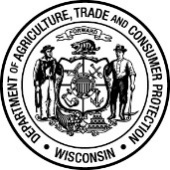 Wisconsin Department of Agriculture, Trade and Consumer ProtectionDivision of Agricultural Development2811 Agriculture Drive,   PO Box 8911,   Madison, WI 53708-8911Phone: 608.590.7239Wisconsin Department of Agriculture, Trade and Consumer ProtectionDivision of Agricultural Development2811 Agriculture Drive,   PO Box 8911,   Madison, WI 53708-8911Phone: 608.590.7239Wisconsin Department of Agriculture, Trade and Consumer ProtectionDivision of Agricultural Development2811 Agriculture Drive,   PO Box 8911,   Madison, WI 53708-8911Phone: 608.590.7239Wisconsin Department of Agriculture, Trade and Consumer ProtectionDivision of Agricultural Development2811 Agriculture Drive,   PO Box 8911,   Madison, WI 53708-8911Phone: 608.590.7239Wisconsin Department of Agriculture, Trade and Consumer ProtectionDivision of Agricultural Development2811 Agriculture Drive,   PO Box 8911,   Madison, WI 53708-8911Phone: 608.590.7239Wisconsin Department of Agriculture, Trade and Consumer ProtectionDivision of Agricultural Development2811 Agriculture Drive,   PO Box 8911,   Madison, WI 53708-8911Phone: 608.590.7239Wisconsin Department of Agriculture, Trade and Consumer ProtectionDivision of Agricultural Development2811 Agriculture Drive,   PO Box 8911,   Madison, WI 53708-8911Phone: 608.590.7239Wisconsin Department of Agriculture, Trade and Consumer ProtectionDivision of Agricultural Development2811 Agriculture Drive,   PO Box 8911,   Madison, WI 53708-8911Phone: 608.590.7239Wisconsin Department of Agriculture, Trade and Consumer ProtectionDivision of Agricultural Development2811 Agriculture Drive,   PO Box 8911,   Madison, WI 53708-8911Phone: 608.590.7239Wisconsin Department of Agriculture, Trade and Consumer ProtectionDivision of Agricultural Development2811 Agriculture Drive,   PO Box 8911,   Madison, WI 53708-8911Phone: 608.590.7239Wisconsin Department of Agriculture, Trade and Consumer ProtectionDivision of Agricultural Development2811 Agriculture Drive,   PO Box 8911,   Madison, WI 53708-8911Phone: 608.590.7239Wisconsin Department of Agriculture, Trade and Consumer ProtectionDivision of Agricultural Development2811 Agriculture Drive,   PO Box 8911,   Madison, WI 53708-8911Phone: 608.590.7239FY2023 Buy Local Buy Wisconsin (BLBW) Grant ApplicationFY2023 Buy Local Buy Wisconsin (BLBW) Grant ApplicationFY2023 Buy Local Buy Wisconsin (BLBW) Grant ApplicationFY2023 Buy Local Buy Wisconsin (BLBW) Grant ApplicationFY2023 Buy Local Buy Wisconsin (BLBW) Grant ApplicationFY2023 Buy Local Buy Wisconsin (BLBW) Grant ApplicationFY2023 Buy Local Buy Wisconsin (BLBW) Grant Application93.48 Wis. Stats.93.48 Wis. Stats.93.48 Wis. Stats.93.48 Wis. Stats.93.48 Wis. Stats.93.48 Wis. Stats.FULL LEGAL NAME OF APPLICANT/BUSINESSFULL LEGAL NAME OF APPLICANT/BUSINESSFULL LEGAL NAME OF APPLICANT/BUSINESSFULL LEGAL NAME OF APPLICANT/BUSINESSFULL LEGAL NAME OF APPLICANT/BUSINESSFULL LEGAL NAME OF APPLICANT/BUSINESSFULL LEGAL NAME OF APPLICANT/BUSINESSFULL LEGAL NAME OF APPLICANT/BUSINESSFULL LEGAL NAME OF APPLICANT/BUSINESSFULL LEGAL NAME OF APPLICANT/BUSINESSFULL LEGAL NAME OF APPLICANT/BUSINESSCONTRACT SIGNER NAME CONTRACT SIGNER NAME CONTRACT SIGNER NAME CONTRACT SIGNER NAME CONTRACT SIGNER NAME CONTRACT SIGNER NAME CONTRACT SIGNER TITLE CONTRACT SIGNER TITLE CONTRACT SIGNER TITLE CONTRACT SIGNER TITLE CONTRACT SIGNER TITLE STREET ADDRESSSTREET ADDRESSSTREET ADDRESSSTREET ADDRESSSTREET ADDRESSSTREET ADDRESSCITYCITYSTATEWISTATEWIZIPMAILING ADDRESS (IF DIFFERENT FROM STREET ADDRESS)MAILING ADDRESS (IF DIFFERENT FROM STREET ADDRESS)MAILING ADDRESS (IF DIFFERENT FROM STREET ADDRESS)MAILING ADDRESS (IF DIFFERENT FROM STREET ADDRESS)MAILING ADDRESS (IF DIFFERENT FROM STREET ADDRESS)MAILING ADDRESS (IF DIFFERENT FROM STREET ADDRESS)CITYCITYSTATEWISTATEWIZIPPROJECT COORDINATORPROJECT COORDINATORPROJECT COORDINATORPROJECT COORDINATORPROJECT COORDINATORPROJECT COORDINATORPROJECT COORDINATOR TITLE PROJECT COORDINATOR TITLE PROJECT COORDINATOR TITLE PROJECT COORDINATOR TITLE PROJECT COORDINATOR TITLE BUSINESS PHONE: (   )     -     BUSINESS PHONE: (   )     -     E-MAILE-MAILE-MAILE-MAILE-MAILE-MAILE-MAILE-MAILE-MAILPROJECT TITLE(S)PROJECT TITLE(S)PROJECT TITLE(S)PROJECT TITLE(S)PROJECT TITLE(S)PROJECT TITLE(S)PROJECT TITLE(S)PROJECT TITLE(S)PROJECT TITLE(S)PROJECT TITLE(S)PROJECT TITLE(S)COUNTY OF PROJECT LOCATION:
     COUNTY OF PROJECT LOCATION:
     COUNTY OF PROJECT LOCATION:
     COUNTIES IMPACTED BY PROJECT WORK: 
     COUNTIES IMPACTED BY PROJECT WORK: 
     COUNTIES IMPACTED BY PROJECT WORK: 
     COUNTIES IMPACTED BY PROJECT WORK: 
     COUNTIES IMPACTED BY PROJECT WORK: 
     COUNTIES IMPACTED BY PROJECT WORK: 
     COUNTIES IMPACTED BY PROJECT WORK: 
     COUNTIES IMPACTED BY PROJECT WORK: 
     Grant Request: $      Grant Request: $      Grant Request: $      Grant Request: $      Estimated Total Cost of Project:  $      Estimated Total Cost of Project:  $      Estimated Total Cost of Project:  $      Estimated Total Cost of Project:  $      Estimated Total Cost of Project:  $      Estimated Total Cost of Project:  $      Estimated Total Cost of Project:  $      Estimated Total Cost of Project:  $      Project Start Date:       Project Start Date:       Project Start Date:       Project Start Date:       End Date:      End Date:      End Date:      End Date:      End Date:      End Date:      End Date:      End Date:      Certification: I certify to the best of my knowledge that the information in this application is true and correct and that I am legally authorized to sign and submit this application on behalf of this organization, which is legally eligible to enter into a grant contract.Certification: I certify to the best of my knowledge that the information in this application is true and correct and that I am legally authorized to sign and submit this application on behalf of this organization, which is legally eligible to enter into a grant contract.Certification: I certify to the best of my knowledge that the information in this application is true and correct and that I am legally authorized to sign and submit this application on behalf of this organization, which is legally eligible to enter into a grant contract.Certification: I certify to the best of my knowledge that the information in this application is true and correct and that I am legally authorized to sign and submit this application on behalf of this organization, which is legally eligible to enter into a grant contract.Certification: I certify to the best of my knowledge that the information in this application is true and correct and that I am legally authorized to sign and submit this application on behalf of this organization, which is legally eligible to enter into a grant contract.Certification: I certify to the best of my knowledge that the information in this application is true and correct and that I am legally authorized to sign and submit this application on behalf of this organization, which is legally eligible to enter into a grant contract.Certification: I certify to the best of my knowledge that the information in this application is true and correct and that I am legally authorized to sign and submit this application on behalf of this organization, which is legally eligible to enter into a grant contract.Certification: I certify to the best of my knowledge that the information in this application is true and correct and that I am legally authorized to sign and submit this application on behalf of this organization, which is legally eligible to enter into a grant contract.Certification: I certify to the best of my knowledge that the information in this application is true and correct and that I am legally authorized to sign and submit this application on behalf of this organization, which is legally eligible to enter into a grant contract.Certification: I certify to the best of my knowledge that the information in this application is true and correct and that I am legally authorized to sign and submit this application on behalf of this organization, which is legally eligible to enter into a grant contract.Certification: I certify to the best of my knowledge that the information in this application is true and correct and that I am legally authorized to sign and submit this application on behalf of this organization, which is legally eligible to enter into a grant contract.Certification: I certify to the best of my knowledge that the information in this application is true and correct and that I am legally authorized to sign and submit this application on behalf of this organization, which is legally eligible to enter into a grant contract.AUTHORIZED SIGNATURE (TYPED SIGNATURE IS ACCEPTABLE)AUTHORIZED SIGNATURE (TYPED SIGNATURE IS ACCEPTABLE)AUTHORIZED SIGNATURE (TYPED SIGNATURE IS ACCEPTABLE)AUTHORIZED SIGNATURE (TYPED SIGNATURE IS ACCEPTABLE)AUTHORIZED SIGNATURE (TYPED SIGNATURE IS ACCEPTABLE)TITLETITLETITLETITLEDATEDATEMarket Category: Choose the appropriate market category/categories for which the proposed project applies:  
Check all that applyMarket Category: Choose the appropriate market category/categories for which the proposed project applies:  
Check all that applyMarket Category: Choose the appropriate market category/categories for which the proposed project applies:  
Check all that applyMarket Category: Choose the appropriate market category/categories for which the proposed project applies:  
Check all that applyMarket Category: Choose the appropriate market category/categories for which the proposed project applies:  
Check all that applyMarket Category: Choose the appropriate market category/categories for which the proposed project applies:  
Check all that applyMarket Category: Choose the appropriate market category/categories for which the proposed project applies:  
Check all that applyMarket Category: Choose the appropriate market category/categories for which the proposed project applies:  
Check all that applyMarket Category: Choose the appropriate market category/categories for which the proposed project applies:  
Check all that applyMarket Category: Choose the appropriate market category/categories for which the proposed project applies:  
Check all that applyMarket Category: Choose the appropriate market category/categories for which the proposed project applies:  
Check all that apply Direct Markets (Farmers Markets, CSA, etc.)  Direct Markets (Farmers Markets, CSA, etc.)  Direct Markets (Farmers Markets, CSA, etc.)  Direct Markets (Farmers Markets, CSA, etc.)  Direct Markets (Farmers Markets, CSA, etc.)  Direct Markets (Farmers Markets, CSA, etc.)  Direct Markets (Farmers Markets, CSA, etc.)  Direct Markets (Farmers Markets, CSA, etc.)  Direct Markets (Farmers Markets, CSA, etc.)  Direct Markets (Farmers Markets, CSA, etc.)  Direct Markets (Farmers Markets, CSA, etc.)  Retail Markets (Restaurant, Grocer, etc.)  Retail Markets (Restaurant, Grocer, etc.)  Retail Markets (Restaurant, Grocer, etc.)  Retail Markets (Restaurant, Grocer, etc.)  Retail Markets (Restaurant, Grocer, etc.)  Retail Markets (Restaurant, Grocer, etc.)  Retail Markets (Restaurant, Grocer, etc.)  Retail Markets (Restaurant, Grocer, etc.)  Retail Markets (Restaurant, Grocer, etc.)  Retail Markets (Restaurant, Grocer, etc.)  Retail Markets (Restaurant, Grocer, etc.)  Wholesale Markets (Distribution, Wholesales, etc.)  Wholesale Markets (Distribution, Wholesales, etc.)  Wholesale Markets (Distribution, Wholesales, etc.)  Wholesale Markets (Distribution, Wholesales, etc.)  Wholesale Markets (Distribution, Wholesales, etc.)  Wholesale Markets (Distribution, Wholesales, etc.)  Wholesale Markets (Distribution, Wholesales, etc.)  Wholesale Markets (Distribution, Wholesales, etc.)  Wholesale Markets (Distribution, Wholesales, etc.)  Wholesale Markets (Distribution, Wholesales, etc.)  Wholesale Markets (Distribution, Wholesales, etc.)  Institutional Markets (Schools, Hospitals, etc.)  Institutional Markets (Schools, Hospitals, etc.)  Institutional Markets (Schools, Hospitals, etc.)  Institutional Markets (Schools, Hospitals, etc.)  Institutional Markets (Schools, Hospitals, etc.)  Institutional Markets (Schools, Hospitals, etc.)  Institutional Markets (Schools, Hospitals, etc.)  Institutional Markets (Schools, Hospitals, etc.)  Institutional Markets (Schools, Hospitals, etc.)  Institutional Markets (Schools, Hospitals, etc.)  Institutional Markets (Schools, Hospitals, etc.)  Multiple Markets  Multiple Markets  Multiple Markets  Multiple Markets  Multiple Markets  Multiple Markets  Multiple Markets  Multiple Markets  Multiple Markets  Multiple Markets  Multiple Markets 2023 Buy Local Buy Wisconsin Grant Application2023 Buy Local Buy Wisconsin Grant Application2023 Buy Local Buy Wisconsin Grant ApplicationProposal Concept StatementProposal Concept StatementProposal Concept StatementDescribe your project.  The proposal concept statement must include a summary of the proposed project suitable to the public and should be limited to 500 characters.  It should be a self-contained description of the project. (500 characters)Describe your project.  The proposal concept statement must include a summary of the proposed project suitable to the public and should be limited to 500 characters.  It should be a self-contained description of the project. (500 characters)Describe your project.  The proposal concept statement must include a summary of the proposed project suitable to the public and should be limited to 500 characters.  It should be a self-contained description of the project. (500 characters)Project Category Choose the appropriate category for the proposed project. Project Category Choose the appropriate category for the proposed project. Project Category Choose the appropriate category for the proposed project.  Agricultural Tourism   Agricultural Tourism   Agricultural Tourism   Cooperative Development  Cooperative Development  Cooperative Development  Consumer Education  Consumer Education  Consumer Education  Distribution  Distribution  Distribution  Market Development  Market Development  Market Development  Processing  Processing  Processing  Producer Development  Producer Development  Producer Development  Other       Other       Other      Project Goals and Objectives List the specific objective necessary to meet goal(s) Project Goals and Objectives List the specific objective necessary to meet goal(s) Project Goals and Objectives List the specific objective necessary to meet goal(s) Anticipated Project Results Funded projects will be asked to report on economic development activity including: increased local food sales, new and/or retained jobs and new investment generated.  List and describe your economic development results and how you plan to measure them. Anticipated Project Results Funded projects will be asked to report on economic development activity including: increased local food sales, new and/or retained jobs and new investment generated.  List and describe your economic development results and how you plan to measure them. Anticipated Project Results Funded projects will be asked to report on economic development activity including: increased local food sales, new and/or retained jobs and new investment generated.  List and describe your economic development results and how you plan to measure them. Work Plan Describe the major steps/activities needed to complete your project, who is responsible for the step, and the timeline for each step/activity.Work Plan Describe the major steps/activities needed to complete your project, who is responsible for the step, and the timeline for each step/activity.Work Plan Describe the major steps/activities needed to complete your project, who is responsible for the step, and the timeline for each step/activity.Project ActivityWhoTimelineFinancial Capability/Sustained Business Growth Include award of other state or federal grants for this project  Explain how this project or outcomes from this project will continue when grant funds are expired.  Explain the financial feasibility of the project. Attach the past two years’ sales figures or a profit and loss statements.  Attach a copy of organization/business two-year budget for 2022-23, in addition to the grant budget. Financial Capability/Sustained Business Growth Include award of other state or federal grants for this project  Explain how this project or outcomes from this project will continue when grant funds are expired.  Explain the financial feasibility of the project. Attach the past two years’ sales figures or a profit and loss statements.  Attach a copy of organization/business two-year budget for 2022-23, in addition to the grant budget. Financial Capability/Sustained Business Growth Include award of other state or federal grants for this project  Explain how this project or outcomes from this project will continue when grant funds are expired.  Explain the financial feasibility of the project. Attach the past two years’ sales figures or a profit and loss statements.  Attach a copy of organization/business two-year budget for 2022-23, in addition to the grant budget. Support/Commitment This section should illustrate how the proposed project is either driven by or supported by local food producers and buyers.   Do you have buyers/markets committed to purchasing food products as a part of this proposed project?  List them Do you have producers/suppliers committed to selling food products as a part of this proposed project?  List them  Include two letters of commitment.  Letters of commitment may be written by buyers for the product (CSA members, market customers, wholesale buyers, restaurant buyers).  Letters of support will not be reviewed  Detailed Budget and Budget Summary Include a budget narrative to more fully describe project expenses listed in the budget table.  Items not included in the budget will not be allowed for match or grant requests.  Expenses listed should directly result in anticipated measurable outcomes.  Identify in-kind or cash match contributions of at least 50 percent of the total cost of the project.  For salary/fringe and subcontractor/consultant, identify who and what work is to be done and use and hourly rate.  Refer to the Request for Proposals  to see eligible and ineligible expenses.  Matching funds must also be eligible project expenses. Travel expenses must adhere to state rates/guidelines; (may not exceed two pages including budget table). The budget and summary, including the budget table, may not exceed two pages.Estimated Total Project Budget (Match and Grant Request)Estimated Total Project Budget (Match and Grant Request)Estimated Total Project Budget (Match and Grant Request)Estimated Total Project Budget (Match and Grant Request)Estimated Total Project Budget (Match and Grant Request)Estimated Total Project Budget (Match and Grant Request)A total grant up to $50,000 is available.A total grant up to $50,000 is available.A total grant up to $50,000 is available.A total grant up to $50,000 is available.A total grant up to $50,000 is available.A total grant up to $50,000 is available.Budget CategoryBudget CategoryBudget CategoryBudget CategoryBudget CategoryBudget CategorySalary, Wages and Fringe Benefits Salary, Wages and Fringe Benefits Salary, Wages and Fringe Benefits Salary, Wages and Fringe Benefits Salary, Wages and Fringe Benefits Salary, Wages and Fringe Benefits Position or Title# of Hrs.Hourly rateGrantMatchingTotal CostContract & Consulting Services Contract & Consulting Services Contract & Consulting Services Contract & Consulting Services Contract & Consulting Services Contract & Consulting Services Service Professional# of Hrs.Hourly rateGrantMatchingTotal CostTravelTravelTravelTravelTravelTravelDescriptionMethod RateGrantMatchingTotal CostPublic Information (Media/brochures/mailings) Public Information (Media/brochures/mailings) Public Information (Media/brochures/mailings) Public Information (Media/brochures/mailings) Public Information (Media/brochures/mailings) Public Information (Media/brochures/mailings) Item Description# of unitsUnit CostGrantMatchingTotal CostReal estate/Equipment rental Real estate/Equipment rental Real estate/Equipment rental Real estate/Equipment rental Real estate/Equipment rental Real estate/Equipment rental Item Description# of unitsUnit CostGrantMatchingTotal CostSupplies & MaterialsSupplies & MaterialsSupplies & MaterialsSupplies & MaterialsSupplies & MaterialsSupplies & MaterialsItem Description# of unitsUnit CostGrantMatchingTotal CostMiscellaneous (Describe) Miscellaneous (Describe) Miscellaneous (Describe) Miscellaneous (Describe) Miscellaneous (Describe) Miscellaneous (Describe) Item Description# of unitsUnit CostGrantMatchingTotal CostTotal CostsTotal CostsTotal CostsPersonally identifiable information you provide may be used for purposes other than that for which it was collected.  (s. 15.04 (1) (m), Wis. Stats.)Personally identifiable information you provide may be used for purposes other than that for which it was collected.  (s. 15.04 (1) (m), Wis. Stats.)Personally identifiable information you provide may be used for purposes other than that for which it was collected.  (s. 15.04 (1) (m), Wis. Stats.)Personally identifiable information you provide may be used for purposes other than that for which it was collected.  (s. 15.04 (1) (m), Wis. Stats.)Personally identifiable information you provide may be used for purposes other than that for which it was collected.  (s. 15.04 (1) (m), Wis. Stats.)Personally identifiable information you provide may be used for purposes other than that for which it was collected.  (s. 15.04 (1) (m), Wis. Stats.)